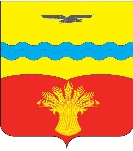 Совет депутатовмуниципального образованияКинзельский сельсоветКрасногвардейского района Оренбургской областичетвертого созывас. КинзелькаРЕШЕНИЕ20.06.2022                                                                                                      № 15/1О внесении изменений в Устав муниципального образования Кинзельский сельсовет Красногвардейского района Оренбургской областиСогласно статье 44 Федерального закона от 06.10.2003 № 131-ФЗ «Об общих принципах организации местного самоуправления в Российской Федерации» и Федеральному закону от 21.07.2005 № 97-ФЗ «О государственной регистрации Уставов муниципальных образований», Совет депутатов муниципального образования Кинзельский сельсовет Красногвардейского района Оренбургской области РЕШИЛ:1. Внести изменения в Устав муниципального образования Кинзельский  сельсовет Красногвардейского района Оренбургской области согласно приложению. 2. Главе муниципального образования Кинзельский сельсовет Красногвардейского района Оренбургской области Работягову Г.Н. в установленном законом порядке представить на регистрацию необходимый пакет документов в Управление Министерства юстиции Российской Федерации по Оренбургской области в течение 15 дней с момента принятия решения о внесении изменений в Устав.3. Глава муниципального образования Кинзельский сельсовет Красногвардейского района Оренбургской области Работягов Г.Н. обязан обнародовать зарегистрированное решение о внесении изменений в устав муниципального образования в течение семи дней со дня поступления из Управления Министерства юстиции Российской Федерации по Оренбургской области уведомления о включении сведений об уставе муниципального образования, муниципальном правовом акте о внесении изменений в устав муниципального образования в государственный реестр уставов муниципальных образований Оренбургской области. 4. Направить сведения об обнародовании решения о внесении изменений в Устав в Управление Министерства юстиции Российской Федерации по Оренбургской области в течении 10 дней после дня его обнародования.5. Настоящее решение вступает в силу после его государственной регистрации и обнародования. 6. Контроль за исполнением настоящего решения возложить на постоянную комиссию по вопросам социального развития, правопорядка и статуса депутата.Председатель Совета депутатов                                                           Т.Н. Юрко                              Глава сельсовета 						                          Г.Н. РаботяговПриложение к решению Совета депутатовмуниципального образованияКинзельский сельсовет Красногвардейского районаОренбургской областиот 20.06.2022 №15/1Изменения, вносимые в Устав муниципального образования Кинзельский сельсовет Красногвардейского района Оренбургской области1. Пункт 36 части 1 статьи 5 изложить в следующей редакции:«36) обеспечение выполнения работ, необходимых для создания искусственных земельных участков для нужд поселения в соответствии с федеральным законом;»2. Статью 6.1. дополнить частью 4 следующего содержания:«4. Вид муниципального контроля подлежит осуществлению при наличии в границах муниципального образования объектов соответствующего вида контроля.»3. В статье 27:а) часть 9 «Депутат Совета депутатов не может одновременно исполнять полномочия депутата представительного органа иного муниципального образования или выборного должностного лица местного самоуправления иного муниципального образования, за исключением случаев, установленных федеральным законом.» исключить.б) в абзаце 1 части 11 слова «управление государственной гражданской службы и кадровой работы аппарата Губернатора и Правительства Оренбургской области» заменить на «комитет по профилактике коррупционных правонарушений Оренбургской области».4. В статье 29а) пункт 4 части 4 изложить в новой редакции:«4) входить в состав органов управления, попечительских или наблюдательных советов, иных органов иностранных некоммерческих неправительственных организаций и действующих на территории Российской Федерации их структурных подразделений, если иное не предусмотрено международным договором Российской Федерации или законодательством Российской Федерации.Глава сельсовета не может быть депутатом Государственной Думы Федерального Собрания Российской Федерации, сенатором Российской Федерации, депутатом законодательных (представительных) органов государственной власти субъектов Российской Федерации, занимать иные государственные должности Российской Федерации, государственные должности субъектов Российской Федерации, а также должности государственной гражданской службы и должности муниципальной службы, если иное не предусмотрено федеральными законами. Глава сельсовета не может одновременно исполнять полномочия депутата представительного органа муниципального образования, за исключением случаев, установленных Федеральным законом от 06.10.2003 № 131-ФЗ «Об общих принципах организации местного самоуправления в Российской Федерации», иными федеральными законами.»б) в абзаце 1 части 11 слова «управление государственной гражданской службы и кадровой работы аппарата Губернатора и Правительства Оренбургской области» заменить на «комитет по профилактике коррупционных правонарушений Оренбургской области».5. Статью 36 «Избирательная комиссия сельского поселения» исключить.